AC601中央空调液晶温控器发表时间:2019-06-22 18:41 点击: 次产品概述:中央空调数字微电脑恒温控制器，以室内温度和设定温度的实时比对结果，通过继电器输出控制采暖设备电源的
启停，达到室内恒温和节能的目的。特有的双温双控功能，在检测室温的同时又增加了对空调设备的温度监测，
当设备温度达到设定的保护值时，温控器自动停止加热，保护控股条设备，使空调设备能够在合理的温度下工作，
延长设备的使用寿命，使系统更加安全、可靠、节能。1、空调三速温控器
2、空调风柜控制器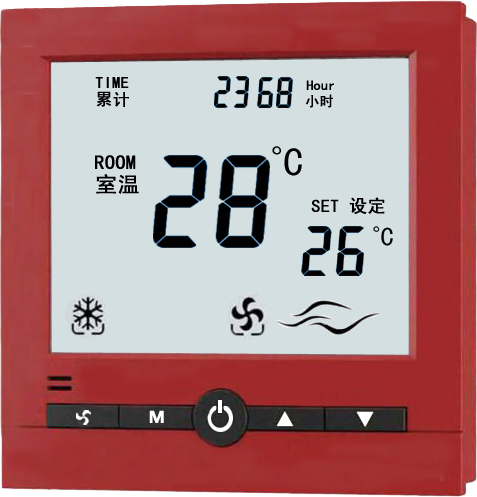 